Article Full Text Template (Study Title)ABSTRACTThe manuscript should contain an abstract within 300 words. The manuscript should have a self-contained, citation-free abstract and state briefly the purpose of the research, methodology, key results and major conclusions. Abstract should be in a single paragraph with running sentences. Do not use any subheading or point list within the abstract. Also, non-standard or uncommon abbreviations should be avoided, but if essential they must be defined at their first mention in the abstract itself.Keywords: Keyword1, keyword2, keyword3 (Write at least 3, maximum 5 keywords. Authors are recommended to separate 3-5 keywords related to the article with commas. These keywords will be used for indexing purposes. Only the first letter of the first word should be capitalized).ÖZMakale 300 kelimelik bir özet içermelidir. Makalenin bağımsız, atıf içermeyen bir özeti olmalı ve kısaca araştırmanın amacını, metodolojisini ve ana sonuçlarını belirtmelidir. Özet, cümlelerle birlikte tek bir paragrafta olmalıdır. Özet içinde herhangi bir alt başlık kullanılmamalıdır. Ayrıca, standart olmayan veya yaygın olmayan kısaltmalardan kaçınılmalıdır. Ancak gerekliyse, özetin kendisinde ilk bahsedildikleri yerde tanımlanmalıdırlar.Anahtar Kelimeler: Anahtar kelime1, anahtar kelime2, anahtar kelime3 (En az 3, en fazla 5 anahtar kelime yazınız. Yazarların makale ile ilgili 3-5 anahtar kelimeyi virgülle ayırarak yazmaları önerilir. Bu anahtar kelimeler indeksleme amacıyla kullanılacaktır. Yalnızca ilk kelimenin ilk harfi büyük yazılmalıdır).IntroductionMostly Papers starts with introduction. It contains the brief idea of work, requirement for this research work, problem statement, and Authors contribution towards their research. Sufficient recent reference citation [1] from last 2 years should be included for showing the existing challenges and importance of current work. This section should be succinct, with no subheadings unless unavoidable [2, 3]. State the objectives of the work and provide an adequate background related to your work, avoiding a detailed literature survey or a summary of the results. Also, The template is used to format your paper and style the text. All margins, column widths, line spaces, and text fonts are prescribed; please do not alter them. Define abbreviations and acronyms the first time they are used in the text, even after they have been defined in the abstract. Abbreviations such as IEEE, SI, MKS, CGS, sc, dc, and rms do not have to be defined. Do not use abbreviations in the title or heads unless they are unavoidable. Latin words in the article should be written in italics, and italics should be avoided in words other than Latin. A comma should be used as the decimal separator in the Turkish text and a full stop in the English text. Tables and figures should be numbered according to the order of use. Table titles should be above the table and figure captions should be below the figure. Tables and figures should be cited in the text. References cited in the text should be included in the reference list. Likewise, references in the reference list should also be cited in the text.Subu Journals are given as below:Journal of Agricultural BiotechnologyJounal of Business and TradeJournal of Innovative Healthcare PracticesJournal of Exercise and Sport Sciences ResearchJournal of Marine and Engineering TechnologyJournal of New Tourism TrendsJournal of Smart Systems ResearchMethodologyThe way followed at every stage of the research is explained with the concept of method. The methodology facilitates the examination of the research and determines the credibility. Information such as how the research was constructed, what the research problem was, which variables were discussed with theoretical framework, what the hypothesis was, how the data were obtained, how the obtained data were analyzed should be included in this section. It can be subdivided if several methods are described. Methods that were previously available in the literature should be cited [4] with reference. The methodology should be written in detail and continuity in the text should be ensured.Results This section may each be divided by subheadings or may be combined. This should explore the significance of the results of the work, don’t repeat them. Avoid extensive citations and discussion of published literature only, instead discuss recent literature for comparing your work to highlight novelty of the work in view of recent development and challenges in the field.Preparation of Figures and TablesAuthors are supposed to embed all figures and tables at appropriate place within manuscript. Figures and tables should neither be submitted in separate files nor add at the end of manuscript. Figures and Tables should be numbered properly with descriptive title. Each Figure/Table must be explained within the text by referring to corresponding figure/table number. Any unexplained or unnumbered Figure/Table may cause rejection of the paper without being reviewed.Formatting TablesTable should be prepare using table tool within the Microsoft word and cited consecutively in the text. Every table must have a descriptive title and if numerical measurements are given, the units should be included in the column heading. Formatting requirement has been summarized in the Table 1.Table 1: Summary of formatting requirement for submitting paper in this journal.Formatting FiguresAll figures should be cited in the paper in a consecutive order, author may be asked to provide separate files of the figure. Figures should be used in bitmap formats (TIFF, GIF, JPEG, etc.) with 300 dpi resolution at least unless the resolution is intentionally set to a lower level for scientific reasons. If a bitmap image has labels, the image and labels should be embedded in separate layer. Figure 1 shows the logo of SUBU Publisher.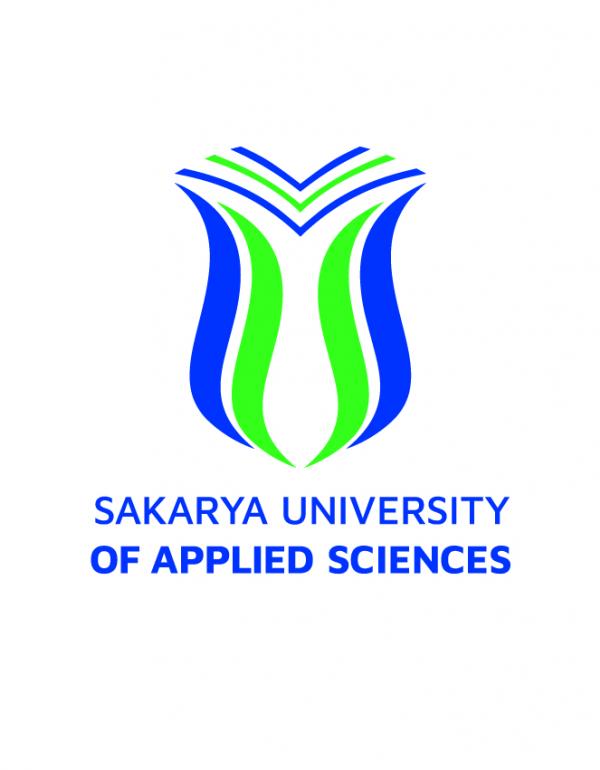 Figure 1: Logo of SUBUDiscussionIn the discussion section, the conclusions of the current study are compared with the conclusions of similar studies in the literature while interpreting the possible reasons for the conclusions.Conclusions Each manuscript should contain a conclusion section within 250-450 words which may contain the major outcome of the work, highlighting its importance, limitation, relevance, application and recommendation. Conclusion should be written in continuous manner with running sentences which normally includes main outcome of the research work, its application, limitation and recommendation. Do not use any subheading, citation, references to other part of the manuscript, or point list within the conclusion.ReferencesAuthor(s) are responsible for ensuring that the information in each reference is complete and accurate. Do not use grey literature (unauthentic website, news portal, social media, Wikipedia etc) as reference, only scholarly literature (Journal, online books, proceedings, patents, authentic websites with permanent archival policy) are acceptable references. Author should include sufficient recent (last 2 years) references in the article. All references must be prepared in accordance with APA 7 style. All references must be correctly cited in the text; Do not just add to the reference list without citing it in the text.Article:Grady, J. S., Her, M., Moreno, G., Perez, C., & Yelinek, J. (2019). Emotions in storybooks: A comparison of storybooks that represent ethnic and racial groups in the United States. Psychology of Popular Media Culture, 8(3), 207217. https://doi.org/10.1037/ppm0000185Books:Jackson, L. M. (2019). The psychology of prejudice: From attitudes to social action (2nd ed.). American Psychological Association. https://doi.org/10.1037/0000168-000Websites:Bologna, C. (2019, October 31). Why some people with anxiety love watching horror movies. HuffPost. https://www.huffpost.com/entry/anxiety-love-watching-horrormovies_l_5d277587e4b02a5a5d57b59eGovernment agency websites:National Institute of Mental Health. (2018, July). Anxiety disorders. U.S. Department of Health and Human Services, National Institutes of Health. https://www.nimh.nih.gov/health/topics/anxiety-disorders/index.shtmlThesis sources:Kabir, J. M. (2016). Factors influencing customer satisfaction at a fast food hamburger chain: The relationship between customer satisfaction and customer loyalty (Publication No. 10169573) [Doctoral dissertation, Wilmington University]. ProQuest Dissertations & Theses GlobalIf you are using any reference manager (e.g. Mendeley, Zotero Endnote etc), you may select standard style IEEE or APA style.LayoutSizeMargin (Normal)HeaderFooterSingle columnA4 (8.27” X 11.69”)Top=1”(2.5 cm)
Bottom=1” Left=1”
Right=1”Do not add anything in the headerSo not add anything in the footerFont Article TitleHeadingsSubheadingsReference listTextTable and figureAbstractTimes New Roman, 16 pt, Bold, centredTimes New Roman, 12 pt, Bold, Left alignedTimes New Roman, 11 pt, Bold, Left alignedTimes New Roman, 9 pt, JustifiedTimes New Roman, 11 pt, JustifiedTimes New Roman, 10 pt,, centredTimes New Roman, 10 pt,,Line Spacing1.151.151.151.151.151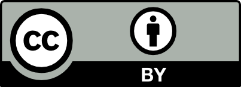 © 2020 by the authors. Submitted for possible open access publication under the terms and conditions of the Creative Commons Attribution (CC BY) license (http://creativecommons.org/licenses/by/4.0/).